MODULO DI RICHIESTA PRESTITO INTERBIBLIOTECARIORegolamento del servizio di prestito interbibliotecario e document delivery· Ogni modulo può contenere una sola richiesta· Puoi presentare fino a 3 richieste per volta· Puoi presentare fino a 10 richieste di prestito all’anno· Non si accettano richieste relative a libri dei corsi· Non si accettano liste di richieste o bibliografie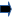 ATTENZIONE!La non consultazione di un libro richiesto in prestito interbibliotecario comporta l’esclusione dal servizio.L’utente è tenuto in ogni caso a pagare l’eventuale rimborso spese chiesto dalla biblioteca prestante (art. 5.3 del Regolamento interno consultabile sul sito della biblioteca).SPESE PER IL SERVIZIOAlcune biblioteche chiedono un rimborso spese per l’invio di libri. Questi rimborsi sono a carico dell’utente che richiede il libro.Sono disponibile a sostenere la spesa se entro i 5 €Sono disponibile a sostenere la spesa anche se tra 5 € e 8 €Sono disponibile a sostenere la spesa anche oltre gli 8 €Non sono disponibile a sostenere nessun tipo di spesaMODALITA' DI CONSULTAZIONEAlcune biblioteche NON concedono il prestito a domicilio per i libri che inviano. Questi libri si possono consultare SOLO nella nostra biblioteca.Sono disponibile a consultare il volume solo in bibliotecaNon sono disponibile a consultare il volume solo in bibliotecaIl richiedente:dichiara di accettare il vigente regolamento del servizio di prestito interbibliotecario e document delivery in tutte le sue parti;dichiara che i documenti richiesti verranno utilizzati esclusivamente a scopo di studio e ricerca e si assume ogni responsabilità per l’uso che verrà fatto della copia ricevutasi impegna, in caso di smarrimento o di danneggiamento dei volumi ottenuti da altre biblioteche, a rimborsare quanto richiesto dalla Biblioteca prestanteDATA                                                                              FIRMADati del richiedenteCOGNOME E NOMECORSO DI LAUREAMATRICOLA/QUALIFICATELEFONOE-MAILDati del documento richiesto(LIBRO)AUTORETITOLOLUOGO, EDITOREANNO